Barrie Farmers’ Market 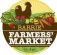 Vendor Application – 2022/2023 Markets APPLICATION TYPE Category of the business you are applying for: ⃝ Grower/Farmer/Primary Producer (GFP) ⃝ Baker/Prepared Foods/Secondary Producer (BPF) ⃝ Artisan/Artist (A) GFP’s mostly sell products that are grown, raised or produced by themselves on a farm and are intended as food. Products include (but  are not limited to) fruits, vegetables, mushrooms, meat and poultry, dairy and dairy products, honey products, maple products, fish, grains, seeds,  and grain and seed products. BPF’s mostly sell food products that rely on primary products from other sources. Secondary Producers significantly change the  ingredients they buy to produce their own products, thereby adding value to the primary products.  Artisan/Artist Vendors must make all products themselves. Reselling items created or produced by someone else is not allowed.APPLICANT INFORMATION Business Name:                  			Owner/Applicant Name: Preferred Email:		 	            Phone # 		Mailing Address: 			        Website: 			             Facebook: 			Twitter: 		                         Instagram:        			 Other Social Media Platforms:  Vehicle Type:  		      Colour:		                          Plate: 		Emergency Contact:				Phone #:  BUSINESS DETAILS Attach a description of your business. Tell us what you do!List other locations where your products are sold (attach additional pages, if necessary): List the name and contact information for each person who will be working in your stall (attach photos separately)⃝   My business has Commercial Liability Insurance that covers me at the Barrie Farmers’ Market. (Attach) ⃝   My business has no Commercial Liability Insurance to cover me at the Barrie Farmers’ Market.PRODUCT REGULATIONS All Vendors selling food of any kind must adhere to public health standards and guidelines. Vendors are responsible for obtaining all necessary permits and for  understanding and adhering to the required labeling, weights and measures, taxation, and pricing rules for their product(s). If you will not be selling prepared or processed food, eggs, alcohol, or skincare or natural health products then you can skip this section. Prepared and Processed Food: All Vendors wishing to sell prepared or processed food must have a Food Handler Certificate from a public health unit prior to  attending the market. Information about obtaining a certificate is available through the Simcoe Muskoka District Health Unit. Do you have a Food Handler Certificate? ⃝ Yes, my certificate is still valid. (attach a copy) ⃝ No, I do not yet have a valid certificate. Are the prepared food items you sell produced in a certified kitchen? ⃝ Yes, I use a certified kitchen to produce ALL of the food items that I sell. ⃝ Yes, I use a certified kitchen to produce SOME of the food items that I sell. ⃝ No, I do NOT use a certified kitchen to produce any of the food items that Isell. Date of most recent inspection: _________________________________________________ (attach proof of inspection)  If you use a certified kitchen for some products and not others then please explain why: Egg Vendors: All Vendors selling eggs must provide the number of the Egg Grading Station registered under the Canada Agricultural  Products Act. Egg Grading Station #: Alcohol Vendors (wine, fruit wine, cider, beer): All Vendors selling alcohol must have approval from the Alcohol and Gaming Commission of Ontario prior to selling at the  market. Attach the relevant paperwork showing AGCO approval Market. All staff at alcohol Vendor booths MUST have their Smart Serve Cards. Attach a copy of the card(s). Skincare and Natural Health Product Vendors: All vendors selling skincare and natural health products must have the required license(s) from Health Canada. Attach  the relevant paperwork showing the Health Canada approval. If your application is still in process then attach a copy of  your application showing the submission date. VENDOR INSPECTIONS & CERTIFICATIONS For the benefit of customers, the Barrie Farmers’ Market conducts vendor inspections to ensure the claims made in applications and at the market  are true, particularly as they relate to organic products, primary vs. secondary producer status, and re-selling. Any inspections or certifications that  you obtain on your own may simplify the Barrie Farmers’ Market inspection process. The Barrie Farmers’ market allows only certified organic producers to list and promote their products as organic and/or organically grown/raised. Indicate all certifications and independent inspections that are relevant to the product(s) you are applying to sell. This includes  MyPick Certification through Farmers’ Markets of Ontario and Organic Certification. Copies of relevant paperwork may be  requested, but are not required with your application.Attach at least one photo of each location where your product is grown, raised, harvested, or produced (kitchen,  workshop, farm, etc.). I, the Applicant, agree to allow one or more representatives of the Barrie Farmers’ Market (the Board of Directors, the Market  Manager, or a suitable agent) to have access to my farm and/or production facilities (including home kitchens) at a pre arranged time to verify my claims of production and my vendor category. (Applicant to initial)  :REFERENCES (does not apply to returning vendors)Please provide two references who can vouch for your business and for the quality of your product(s) and who can describe why your business would make a good addition to the Barrie Farmers’ Market. Reference 1: 					Phone #:  Email: Mailing Address:  Reference 2: 					Phone #:  Email: Mailing Address:  By providing the name and contact information for these two references I, the Applicant, authorize the Barrie Farmers’ Market to contact them for the purpose of determining your suitability for the market. 

(Applicant to initial)  
YOUR PRODUCTS List ALL PRODUCTS you wish to sell even if you may not sell them on a regular basis. If you offer varieties of the same product  then list all of them. For instance, instead of “jams and preserves” list each type of jam and preserve, or instead of “tomatoes”  list each variety of tomato. If the item you wish to sell is grown, raised, or produced by an individual or company other than yourself then indicate that you resell the item and include the item’s source (the individual/company name and location, such as Simcoe County or  Ontario) in the item description. Products have to be indicated if they are resold, grown or produced at the market as part of our transparency program(signs provided by the market).Attach additional pages, if necessary. Include photos of your product(s) -New products for returning vendors*MARKET FEES PLEASE NOTE: Vendors are not guaranteed the number of stalls they apply for, access to an oversized/vehicle spot, an electrical hook up, or a particular location within the market. Allocation of space and resources depends on availability within the market, the optimal mix of vendors in a  particular area, and what best serves the market’s customers. All decisions are made by the Board of Directors and/or the Market Manager. Duration you are applying for: ⃝ Annual (May 1 up to and including April 24, no market December 25) ⃝ Outdoor Market only (May 1 up to and including October 31) ⃝ Indoor Market only (November 6 up to and including April 24, no market December 25) ⃝ Casual/Weekly (maximum of 3 markets in total for May 2021 through April 2022)  Number of stalls you wish to rent: Outdoor Market – #_____ 10’ x 10’ canopy perstall  -  Indoor Market   – #___ 6’ x 3’ table perstallElectricity requirements ($30 PER SEASON for electrical hook-ups): ⃝ No electricity needed  ⃝   ⃝ Outdoor Market electricity required ⃝ Indoor Market el req If you require electricity, list appliances for your booth, load in AMPS, and the season required (20 AMPS max): Appliance                               Approximate Amps              Season(Outdoor,indoor,annual)Do you require an oversized/vehicle space ($50 fee per vehicle or trailer)?  ⎕YES     ⎕NO If yes, explain why you require an oversized/vehicle stall and the type of vehicle(s): Additional notes on your space requirements, seasonality, or set up. Let us know about anything else that might affect the  number of stalls you need, specific weeks you do or do not want a stall, your stall set up, and so on: 








Please Note, your booth location & vehicle spaces are not guaranteed at the market, as the layout changes with seasonality; the layout can be changed at the discretion of the board of directors and the market manager. 



 Market FEE Checklist (if you have any questions please email info@barriefarmersmarket.ca)Weekly Cost For 1 stall an Annual Vendor @ 51 Markets /Year: $14.10Weekly Cost for 1 stall  Seasonal Vendor @ 26 Markets: $18.38Weekly Cost of Ecommerce via Barrie Farmers Market: $2.33(Farmers Market membership cost accounted but, no parking or electricity reflected in these weekly costs)Please submit your total payment along with your application. Cheques should be made out to the Barrie Farmers’ Market  and will be processed immediately upon your acceptance to the market. Fees can also be paid in cash in person to the Market  Manager. Fees for rejected applications will be returned to the applicant.Barrie Farmers’ Market Rules and Regulations (Condensed-Version) Full copy available: info@barriefarmersmarket.ca 1. An appropriate and respectful attitude towards other vendors, the public, the Market Manager, and the market as a  whole is to be maintained at all times. 

2. Vendors are required to be on site no later than 7:30 a.m. and ready for the market open time at 8:00 a.m. Your stall is to  remain set up until 12:00 p.m. unless you receive permission from the Market Manager to dismantle early.

3. All non-paid vehicles are to be moved away from Collier Street and the City Hall parking lot immediately after unloading to  leave space for other vendors to unload during set up and for customers during the market. 
4. All absences are to be made in writing to the Market Manager by no later than Thursday at 5 p.m. prior to the absence.5. Only items approved by the Board of Directors may be sold in your stall.6. If you are selling prepared or processed foods, you must show proof of a Food Handler  Certificate.7. If you are selling alcohol, you must show proof of a Safe Serve Card. 
8. All signage and product pricing is to be clearly visible and legible from outside the front of your stall and should not impede any foot traffic in the market area.9. The Market Manager has the say in the daily operation of the market, and can work with the board of directors present in the market. Any unresolved concerns may be made in an email  to the Board of Directors for a collaborative resolution. 
 10. Displays are to be no larger than 10’ x 10’ in the outdoor season or 6’ x 3’ in the indoor season. Upon acceptance of this application, I agree to abide by all the rules and regulations, by-laws, and constitution.  (Applicant to initial)  

Product Origin Signage: To provide our customers with a more complete shopping experience, the Barrie Farmers’ Market allows a limited amount of  pre-approved re-selling. The Barrie Farmers’ Market also believes that customers have the right to full disclosure regarding  the origin of the products they are buying. As a seasonal or annual vendor you are required to use the We Grow, We Produce, We Raise, and/or We ReSell sign(s) that  are provided to you. The sign(s) must be viewable in your booth and filled out in legible writing to clearly identify the origin of  your product(s). Use of these signs is required by the Barrie Farmers’ Market itself and is separate from any local, provincial,  and/or federal labeling requirements for your product(s). As per the Barrie Farmers’ Market by-laws, failure to display the required signage results in a warning in the first instance, a  one-Saturday suspension  in the second instance, and a one-month suspension in the third instance. In the fourth instance, you are removed from the market for the remainder of the market year without a refund of fees. Upon acceptance of this application, I agree to display the appropriate sign(s) for my products. (Applicant to initial)  Waiver: As a vendor at the Barrie Farmers’ Market, I hold free and harmless the Directors, Members, Employees, Agents, Market  Manager, and volunteers, along with the City of Barrie, from any and all actions, claims, liabilities, and/or assertions of liability  which in any manner may arise or be alleged to arise from any and all activities connected directly or approximately with the Barrie Farmers’ Market, whether such action, claim, or liability resulted directly or indirectly from the negligent acts or  omission of said Directors, Members, Employees, Agents, Market Manager, and volunteers or others connected with the Barrie  Farmers’ Market. Signature of Applicant 				 Signature of Witness Date: 			Advisement: The application and its components must be submitted in its entirety, complete with signatures, on the due date or the  Vendor may be restricted from participating in the market without monetary discount or reimbursement until such time as  the Barrie Farmers’ Market Board of Directors may determine acceptance of the application. Information within this Vendor Application may be disclosed as required.  Information within this Application will not be sold. I have read and agree to this advisement. Signature of Applicant   				Signature of Witness Date:  Application Submission: I, the Applicant, have filled in this application truthfully and to the best of my ability. I hereby wish to apply for stall space for  the season/year indicated in my application. Name of Applicant (please print) Signature of Applicant                                      	Signature of Witness                                       
Date:

APPLICATION CHECKLIST Please provide all of the following with your application ⃝ Business description ⃝ Staff photo(s) ⃝ One copy of your insurance document(s), if applicable ⃝ Photos of your product(s) ⃝ One copy of your Safe Food Handling Certificate, if applicable ⃝ One copy of your most recent commercial kitchen inspection report, if applicable ⃝ One copy of your AGCO approval , if applicable ⃝ One copy of the Smart Serve card for each stall staff member, if applicable ⃝ One copy of your Health Canada application/approval for skincare or natural health products, if applicable 
⃝ One photo of each location where your product is grown/raised/produced (kitchen, workshop, farm,etc.) 
⃝ Signatures/initials on: ⃝ References ⃝ Market Inspections ⃝ Rules & Regulations ⃝ Product Origin Signage ⃝ Waiver ⃝ Advisement ⃝ Application Submission ⃝ Payment for total fees owing as cash or cheque made out to the Barrie Farmers’ Market .Applications may be submitted as a complete package electronically by email to info@barriefarmersmarket.ca (Subject  Line: New Vendor Application) or by hardcopy to the Barrie Farmers’ Market, PO Box 20155, Barrie, Ontario, L4M 6E9.  Hardcopy applications may also be submitted in person to the Market Manager at any regular Saturday market.Item Description Resale? ApprovedY / N Y / NY / N Y / NY / N Y / NY / N Y / NY / N Y / NY / N Y / NY / N Y / NY / N Y / NY / N Y / NY / N Y / NY / N Y / NY / N Y / NY / N Y / NY / N Y / NY / N Y / NY / N Y / NY / N Y / NY / N Y / NY / N Y / NY / N Y / NYOUR FEES $ # TOTALMembership Fee(1 per year)Required for all GFP, annual and seasonal vendors $30Annual or Seasonal Stall FeesAnnual or Seasonal Stall FeesAnnual or Seasonal Stall FeesAnnual or Seasonal Stall Fees⃝ Annual (May 1 up to and including April 24, no market December 25) $689⃝  Annual Vendor 2 Booths (20% discount on additional stalls)$1102⃝  Annual Vendor 3 Booths$1654⃝ Seasonal - Outdoor Market only (May 1 up to and including October 30) $448⃝  Outdoor Season - 2 Booths (20% discount on additional stalls)$717⃝  Outdoor Season - 3 Booths (20% discount on additional stalls)$1075⃝ Indoor Market only (November 1 up to  April 31, no market on Christmas)$448Indoor Market 2 Booths$806Indoor Market 3 Booths$1165       E-commerce via Local Line - One Season(6 months)$60      E-commerce via Local Line - Annual Vendor$120Casual/Weekly Stall Fee (up to 3 markets per season to try out the market)Casual/Weekly Stall Fee (up to 3 markets per season to try out the market)Casual/Weekly Stall Fee (up to 3 markets per season to try out the market)Casual/Weekly Stall Fee (up to 3 markets per season to try out the market)⃝ Indoor Weekly (November, January through April) $35⃝ December Weekly $60⃝ Outdoor Weekly (May through October) $50Electrical Levy (per season) $30Vehicle/Oversized Levy (per vehicle, May through October only, limited) $50TOTAL FEES OWED
Rates are NOT subject to HST TOTAL FEES OWED
Rates are NOT subject to HST TOTAL FEES OWED
Rates are NOT subject to HST 